к  ПОРЯДОК ВЫДАЧИ ЗАЙМОВ ПОД ЗАЛОГ ИЗДЕЛИЙ ИЗ ДРАГОЦЕННЫХ МЕТАЛЛОВ И ДРАГОЦЕННЫХ КАМНЕЙ И РЕАЛИЗАЦИИ НЕВЫКУПЛЕННЫХ ПРЕДМЕТОВ ЗАЛОГАI. ОБЩИЕ ПОЛОЖЕНИЯ1. Настоящая инструкция разработана в соответствии с:- Законом Российской Федерации «О ломбардах» от 19.07.2007 г. №196 ФЗ;- Гражданским Кодексом Российской Федерации (принят Государственной думой 21.10.1994 г.);- Федеральным законом Российской Федерации от 21.12.2013 г. №353-ФЗ «О потребительском кредите (займе)»;- Приказом Минфина России от 09.12.2016 N 231н "Об утверждении Инструкции о порядке учета и хранения драгоценных металлов, драгоценных камней, продукции из них и ведения отчетности при их производстве, использовании и обращении"; - Приказом Минфина РФ от 14.01.2008 N 3н "Об утверждении форм бланков строгой отчетности";- Правилами продажи отдельных видов товара (утверждены постановлением Правительства РФ от 19.01.1998 г. №55 в редакции от 19.09.2015);- Постановлением Правительства РФ от 06.05.2016 г. №394 «О порядке опробования, анализе и клеймения ювелирных и других изделий из драгоценных металлов».2. Ломбард принимает в залог движимые вещи (движимое имущество), принадлежащие заемщику и предназначенные для личного потребления, за исключением вещей, изъятых из оборота, в соответствии с Законом Российской Федерации «О ломбардах» от   19.07.2007 г. №196 ФЗ.3. Займ под залог движимого имущества личного потребления, принадлежащего заемщику, выдается лицам, достигшим возраста 18 лет, при предъявлении документа, удостоверяющего личность (см. п.22 «Общие положения»).4. Займ предоставляется наличными денежными средствами в рублях РФ на условиях, указанных в настоящих правилах и договоре займа.5. Основанием для выдачи займа, является залоговый билет (договор займа). Договор займа (залоговый билет) совершается в письменной форме и считается заключенным с момента передачи заемщику суммы займа и передачи ломбарду предмета залога.6.  Договор займа (залоговый билет) оформляется в двух экземплярах, по одному для каждой из сторон.7. все расчеты по договору займа производятся путем наличной оплаты в рублях РФ, в отделении, в котором оформлен займ.8. Заемщик может отказаться от получения потребительского кредита (займа) до момента фактической передачи денежных средств (суммы займа) заемщику.9. Порядок оплаты задолженности производится в соответствии с ч.20 ст.5 ФЗ №353 от 21.12.2013 г. в следующей очередности:- в первую очередь оплачивается задолженность по процентам;- во вторую очередь оплачивается задолженность по основному долгу (тело займа);- в третью очередь неустойка (штраф, пеня) в размере, определенном  в соответствии с ч.21 ст.5 ФЗ №353 от 21.12.2013 г.	10. Договор займа заключается на сроке от 2 до 60 календарных дней. Датой предоставления займа считается дата подписания сторонами договора займа и расписки в получении займа заемщиком. Договор займа считается заключенным с момента передачи заемщику денежных средств.	11. Плата за пользование займом исчисляется по следующей формуле:X=S*R/100 x dX- размер платы за займ;S- сумма займа;R- процент за пользование займом в день;d- количество дней пользования займом.	12. Полная стоимость потребительского кредита (займа) определяется в процентах годовых, в соответствии с Федеральным законом Российской Федерации от 21.12.2013 г. №353-ФЗ «О потребительском кредите (займе)» по формуле:ПСК=i x ЧБП x 100ПСК- полная стоимость кредита в процентах годовых с точностью до третьего знака после запятой;ЧБП- число базовых периодов в календарном году. Продолжительность календарного года признается равной тремстам шестидесяти пяти дням;i- процентная ставка базового периода, выраженная в десятичной форме.	Процентная ставка базового периода определяется как наименьшее положительное решение уравнения: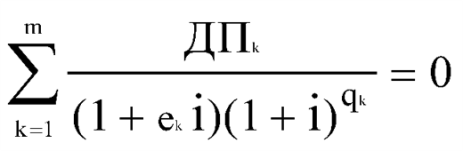 ДПк - сумма k-го денежного потока (платежа) по договору потребительского кредита (займа). Разнонаправленные денежные потоки (платежи) (приток и отток денежных средств) включаются в расчет с противоположными математическими знаками – предоставление заемщику кредита на дату его выдачи включается в расчет со знаком «минус», возврат заемщиком кредита, уплата процентов по кредиту включаются в расчет со знаком «плюс»;qк -  количество полных базовых периодов с момента выдачи кредита до k-го денежного потока (платежа);eк - срок, выраженный в долях базового периода, с момента завершения qк- го базового периода до даты k-го денежного потока (платежа);m - количество денежных потоков (платежей);i- процентная ставка базового периода, выраженная в десятичной форме.	13. Не допускается начисление процентов за пользование займом после того, как сумма начисленных процентов по договору займа достигнет 130 процентов от суммы предоставленного займа.14. Сумма займа и плата за пользование займом подлежит уплате не позднее даты окончания льготного срока, указанного в договоре займа (залоговом билете).	15. В случае просрочки платежа, и исполнения заемщиком обязательств после окончания льготного срока, указанного в договоре займа, заемщик обязан вернуть непогашенную сумму займа и уплатить займодавцу проценты за фактическое время пользования займом, в соответствии с условиями договора займа, а займодавец вправе, в соответствии с п.21 ст.5 ФЗ №353 от 21.12.2013 г., сверх процентов за фактическое время пользования займом, взыскать с заемщика неустойку (пени) в размере 0,05 (ноль целых пять сотых) % от непогашенной на день обращения суммы займа за каждый день просрочки (или 18,250% годовых).	16. Продление срока договора займа при условии полной оплаты процентов за фактическое время пользования займом (операция перезалог) возможно не реже одного раза в три месяца на срок не более одного года.	17. При полном расчете по договору займа заемщик получает от займодавца предмет залога и квитанцию об оплате суммы займа и процентов за пользование займом.	18. При оплате части займа и/или процентов за пользование займом заемщик получает от займодавца квитанцию об оплате части займа и/или процентов за пользование займом.	19. Если дата окончания льготного срока по договору займа совпадает с выходным днем предприятия-займодавца, считать датой возврата займа (или оплаты процентов за пользование займом) последний рабочий день предприятия-займодавца перед выходным днем.	20. Срок действия договора займа заканчивается выполнением сторонами принятых на себя обязательств.	21. Размер выдаваемого займа равен сумме оценки предмета залога.	Минимальная и максимальная сумма займа по одному договору займа утверждается Приказом по предприятию.	22. Для удобства и скорости расчетов с клиентами производятся следующие округления: расчетная сумма займа округляется до десяти целых рублей в большую сторону; рассчитанные к возврату проценты за пользование займом округляются до целых рублей по законам арифметики.	23. Документом, удостоверяющим личность, для граждан РФ является: - паспорт гражданина РФ;- заграничный паспорт;- удостоверение личности военнослужащего РФ (для офицеров, прапорщиков, мичманов на период пребывания на военной службе);- военный билет (для солдат, матросов, сержантов и старшин, проходящих службу по призыву или контракту, и курсантов военных образовательных учреждений на период их обучения);- паспорт моряка (с 2014 г. – удостоверение личности моряка);- временное удостоверение личности гражданина РФ по форме 2-П, выданное органами УВД, имеющее фотографию, номер и печать органов внутренних дел.	Документом, удостоверяющим личность, для граждан СНГ и других государств, является:- паспорт и миграционная карта;- паспорт и патент;- вид на жительство в Российской Федерации;- свидетельство о предоставлении временного убежища на территории РФ.	24. Предметы залога за счет Ломбарда застрахованы в пользу залогодателя, на сумму равную их оценке.	25. Ломбард, на период действия договора займа, несет ответственность за утрату и повреждение заложенных вещей, если не докажет, что утрата или повреждение произошли вследствие непреодолимой силы.	26. Заемщик имеет право доверить исполнение обязательств по договору займа стороннему лицу по нотариально удостоверенной доверенности или доверенности, приравненной к ней.	27. К  нотариально удостоверенной доверенности, в соответствии с Гражданским кодексом РФ, приравниваются:- доверенность военнослужащих и других лиц, находящихся на излечении в госпиталях, санаториях и других военно-лечебных учреждениях, удостоверенные начальником такого учреждения, его заместителем по медицинской части, старшим или дежурным врачом;- доверенности военнослужащих, а также доверенности рабочих и служащих, удостоверенные командиром (начальником) части, соединения, учреждения или заведения;- доверенности лиц, находящихся в местах лишения свободы, удостоверенные начальником соответствующего места лишения свободы. Данный порядок распространяется и на лиц, содержащихся в следственных изоляторах (ИВС), в отношении которых приговор не вступил в законную силу;- доверенности совершеннолетних дееспособных граждан, находящихся в учреждениях социальной защиты населения (дома престарелых, дома инвалидов, дома – интернаты для престарелых и инвалидов), удостоверенные администрацией этого учреждения или руководителем (его заместителем) соответствующего органа социальной защиты населения;- доверенности лиц, находящихся на стационарном лечении в медицинских учреждениях, заверенным главным врачом.	28. Администрация Ломбарда имеет право закрыть отделение ломбарда по требованию представителей власти, для проведения плановых и внеплановых инвентаризаций и проверок, а также по техническим причинам.	39. Лица в состоянии наркотического и алкогольного опьянения не обслуживаются.30. Ломбард вправе снизить размер выдаваемого займа и сократить срок договора займа гражданам, впервые обратившимся в ООО «Пермский объединенный ломбард» и желающим сдать в залог более пяти изделий одновременно.	31. Ломбард вправе снизить размер выдаваемого займа и сократить срок договора займа или отказать гражданину в обслуживании в случае неоднократного нарушения гражданином условий договора займа (не выкуп заложенного имущества).	32. Заемщик имеет право занести свои положения, замечания, жалобы, благодарности в «Книгу предложений» (Книга расположена в отделении ломбарда).II. ДОГОВОР ЗАЙМА1 . В соответствии с Федеральным законом "О персональных данных" от 27.07.2006 N 152-ФЗ для заключения договора займа Заемщик должен подписать Согласие на обработку его персональных данных.В случае отказа клиента подписать согласие на обработку его персональных данных договор займа не может быть заключен.	2. Основанием для выдачи займа, является залоговый билет. Залоговый билет оформляются в двух экземплярах, по одному для каждой из сторон.	3. Договор займа (залоговый билет) заполняется по следующим реквизитам:- форма собственности и наименование организации займодавца; - адрес (место нахождения) организации займодавца;- адрес (место нахождения) территориально обособленного подразделения (в случае, если он не совпадает с адресом (местом нахождения) организации займодавца);- фамилия, имя, а также отчество заемщика, если иное не вытекает из федерального закона или национального обычая;- дата рождения заемщика;- данные паспорта или иного удостоверяющего личность в соответствии с законодательством Российской Федерации документа;- гражданство и данные миграционной карты для лиц, не являющихся гражданами Российской Федерации;- наименование и описание заложенной вещи, позволяющие ее идентифицировать, в соответствии с требованиями законодательства Российской Федерации;- сумма оценки заложенной вещи в рублях РФ;- сумма предоставленного займа в рублях РФ;- дата и срок предоставления займа с указанием даты его возврата;- дата окончания льготного срока по договору займа;- процентная ставка по займу ПСК (с обязательным указанием процентной ставки по займу, исчисляемой из расчета на один календарный год);- полная стоимость кредита (займа) в денежном выражении из расчета на количество календарных дней, указанных Индивидуальных условиях договора потребительского займа;
- возможность  и порядок досрочного (в том числе по частям) гашения займа.	4. Залоговый билет подписывается заемщиком и представителем Ломбарда данные подписи подтверждают согласие с индивидуальными и общими условиями договора займа.	5. Оформление договора займа и залогового билета, расчетных и учетных документов производится электронным способом с применением компьютера.6. Система нумерации залоговых билетов заложена в программе 1С Ломбард, Access.7. По условиям договора займа Ломбард (займодавец) передает на возвратной и возмездной основе, на срок не более одного года, займ гражданину (физическому лицу) - заемщику, а заемщик, одновременно являющемся залогодателем, передает Ломбарду имущество, являющееся предметом залога.8. Все операции по оценке предметов залога производятся в присутствии залогодателя.9. Максимальный срок предоставления займа устанавливается приказом по предприятию. Залогодатель самостоятельно определяет срок залога в пределах максимально установленного, но не менее двух дней, включая день залога и перезалога.10. При оформлении договора займа, заемщик вправе самостоятельно определить размер займа в пределах суммы оценки предмета залога, но не менее установленного приказом по предприятию минимального размера займа.11. На каждый предмет залога оформляется отдельный залоговый билет.12. По истечении срока договора займа, залогодателю, в соответствии со ст.10 Федерального закона РФ №196-ФЗ от 19.07.2007 г. «О ломбардах», предоставляется льготный месяц, в течение которого процентная ставка, предусмотренная договором займа, не изменяется.Залогодатель в течение льготного месяца может выкупить предмет залога или продлить срок действия договора при условии полной оплаты процентов за фактическое время пользования займом. Дата окончания льготного месяца указано в залоговом билете.13. По истечении льготного месяца, Ломбард вправе наложить взыскание на невыкупленные вещи в соответствии с действующим законодательством. Датой обращения взыскания на невыкупленные залогодателем в срок предметы залога является дата передачи предмета залога на реализацию.14. Размер займа, выдаваемый залогодателю, соответствуют сумме указанной на залоговом билете в графе «Сумма займа».15. Оформление дубликата залогового билета, утраченных залогодателем, производится по письменному заявлению Залогодателя, при предъявлении им документа, по которому был оформлен залоговый билет.Услуга по предоставлению информации об условиях займа, действовавших при первичном обращении Заемщика в ломбард, бесплатная.III. ПРИЕМ В ЗАЛОГ ИЗДЕЛИЙ ИЗ ДРАГОЦЕННЫХ МЕТАЛЛОВ И ДРАГОЦЕННЫХ КАМНЕЙ1. Оценка предметов залога из драгоценных металлов и драгоценных камней производится согласно действующей технологическому порядку для товароведа, утвержденной Приказом по предприятию.2. Расценки на драгоценные металлы и бриллианты при приеме в залог утверждены Приказом по предприятию (см. Приложение).3. В залог принимаются ювелирные изделия из золота, столовое серебро и предметы сервировки стола, изделия из меха и кожи, бытовой и цифровой техники согласно перечню (см. Приложение), утвержденному Приказом по предприятию.4. Все операции по оценке предмета залога производятся в присутствии и с согласия залогодателя.5. Взвешивание изделий из золота и платины производятся с точностью до 0,01 гр., изделий из серебра с точностью до 0,1 гр.6. Все принимаемые в залог изделия, независимо от наличия клейм, опробируются капельным методом. Места, подлежащие опробированию, могут быть зачищены от грязи, окислов и покрытия.7. Если предмет залога:- не имеет оттиска клейма пробирной инспекции РФ;- подлинность клейма пробы вызывает сомнение;- на изделии только импортное клеймо;- на изделии только оттиск именника производителя;- при  несоответствии веса и объема изделия;- при подозрении на кустарное производство изделия;- при несоответствии по качеству и форме различных составных частей изделия (монтаж) и т.п., с согласия залогодателя товаровед производит более тщательное опробование изделия, делая на изделии глубокий запил надфилем или шабером. При отказе залогодателя от тщательного опробования, такое изделие в залог не принимается.	8. При приеме в залог изделий с драгоценными и полудрагоценными камнями оценке подлежат только бриллианты. Из других минералов в залоговом билете описывается только янтарь и камни с красного оттенка (розовые, красные, сиреневые). На все вставки (кроме бриллиантов) производится весовая скидка при определении лигатурного веса драгоценного металла.IV. ПЕРЕЗАЛОГ1. Ломбард предоставляет залогодателю возможность пролонгировать срок договора займа при условии оплаты заемщиком процентов за фактический срок пользования займом без погашения основой суммы займа. Такая услуга называется – перезалог.2. При условии оплаты процентов за фактический срок пользования займом не реже одного раза в три месяца. Договор займа может быть пролонгирован на срок до одного года, в соответствии с Федеральным законом «О ломбардах» от 19.07.2007 г. №196 ФЗ.3. При перезалоге предмет займа остается на складе отделения Ломбарда.4. Заемщик может внести проценты за пользование займом в любой установленный на предприятии рабочий день, в пределах определенного договором займа срока, не считая дня залога или перезалога.5. В случае обращения заемщика с целью проведения операции перезалог после окончания льготного срока, указанного в договоре займа, заемщик обязан уплатить займодавцу проценты за фактическое время пользования займом. Займодавец вправе в соответствии с п.21 ст.5 ФЗ-353 от 21.12.2013 г. процентов по договору займа взыскать с заемщика неустойку (пени) 0,05% от непогашенной на день обращения суммы займа за каждый день просрочки (или 18,250% годовых).   6. Не допускается начисление процентов за пользование займом после того, как сумма начисленных процентов по договору займа достигнет 130 процентов от суммы предоставленного займа. 7. При перезалоге, по желанию Заемщика, можно изменить размер займа - частично погасить займ или увеличить его, если сумма займа в договоре меньше суммы оценки предмета залога.8. Перезалог оформляется квитанцией «Цена услуг по перезалогу», один экземпляр которой выдается заемщику после внесения им денег в кассу. Квитанция «Цена услуг по перезалогу» оформляется на бланке строгой отчетности и подписывается представителем ломбарда.9. В квитанции «Цена услуг по перезалогу» указываются: дата перезалога, сумма, внесенная в счет оплаты процентов за пользование займом, сумма, внесенная в счет погашения суммы займа, если таковая была внесена, новый размер займа, если Залогодатель изменял размер займа, и новая дата окончания льготного срока.10. После оформления перезалога, действие договора займа в целом остается в силе. Квитанция «Цена услуг по перезалогу», является дополнительным соглашением между Ломбардом и Заемщиком о новой дате выкупа и новых условиях договора займа (если залогодатель изменял размер займа).11. При перезалоге Заемщик обязан предъявить залоговый билет или его дубликат, удостоверение личности, по которому оформлен договор займа, и квитанцию «Цена услуг по перезалогу», если перезалог не первый.V. ВЫКУП1. Заемщик может вернуть полученный займ и проценты за пользование им в любой рабочий день предприятия займодавца, в сроки определенные договор займа, считая дня залога либо перезалога.2. Для выкупа предмета залога заемщик предъявляет представителю ломбарда залоговый билет или его дубликат и документ, удостоверяющий личность, по которому оформлен договор займа.3. При выкупе представитель Ломбарда оформляет квитанции «Цена услуг по выкупу». Заемщик вносит в кассу наличную денежную сумму, указанную в квитанции.4. После внесения наличных денег в кассу, заемщик на основании залогового билета и документа, удостоверяющего личность, по которому был оформлен договор займа, получает со склада предмет залога, квитанцию «Цена услуг по выкупу», кассовый чек.5. При отсутствии претензий, заемщик должен расписаться на залоговом билете о том, что переданные в залог вещи получены полностью, претензии отсутствуют.6. Выкуп производится только тем заемщиком, который оформлял данный договор займа. Если заемщик по каким-либо причинам не может произвести выкуп самостоятельно, он может доверить произвести данную операцию стороннему лицу. Доверенное лицо должно предъявить представителю Ломбарда следующие документы: залоговый билет заемщика, нотариально заверенную доверенность или доверенность, приравненную к ней (см. п.п.25, 26 «Общие положения») и свой документ, удостоверяющий личность (см. п.22 «Общие положения»).7. В случае исполнения заемщиком обязательств по договору займа после окончания льготного срока, указанного в договоре займа, заемщик обязан вернуть непогашенную сумму займа и уплатить займодавцу проценты за фактическое время пользования займом, а займодавец вправе, в соответствии с п.21 ст.5 ФЗ-353 от 21.12.2013 г., сверх процентов по договору займа взыскать с заемщика неустойку (пени) 0,05% от непогашенной на день обращения суммы займа за каждый день просрочки (или 18,250% годовых).8. Не допускается начисление процентов за пользование займом после того, как сумма начисленных процентов по договору займа достигнет 130 процентов от суммы предоставленного займа.9. Действие договора займа заканчивается выполнением сторонами принятых на себя обязательств.VI. ПОРЯДОК ВЫКУПА ПРЕДМЕТОВ ЗАЛОГА НАСЛЕДНИКАМИ1. В случае смерти заемщика, для осуществления выкупа предмета залога, наследник должен предъявить представителю Ломбарда залоговый билет заемщика и письменное заявление. К заявлению прилагается копия свидетельства о смерти заемщика, свидетельство о праве на наследство или копия документов, подтверждающих ближайшее родство наследника с умершим заемщиком (свидетельство о рождении, свидетельство о браке).2. Выкуп заложенных изделий разрешается наследникам, определенным в Свидетельстве о праве на наследство, и прямым наследникам Заемщика:- матери, отцу, мужу, жене, сыну, дочери при предъявлении документа, подтверждающего родство;- опекуну, при предъявлении документа об опекунстве, если наследник не достиг совершеннолетия.3. При наличии на складе отделения предмета залога, принадлежащего лицу, указанному в свидетельстве о смерти, до окончания льготного срока наследник может осуществить выкуп в установленном порядке.VII. РЕАЛИЗАЦИЯ НЕВЫКУПЛЕННЫХ ПРЕДМЕТОВ ЗАЛОГА1. По истечении льготного срока, в соответствии со ст.10, 12 Федерального закона от 19.07.2007 г. №196 ФЗ «О ломбардах», в случае, если заемщик не исполнил обязательство, предусмотренное договором займа, предмет залога считается невостребованным.2. Ломбард вправе обратить взыскание на невостребованные вещи и произвести их реализацию.3. С момента обращения взыскания на заложенную вещь, в случае неисполнения Заемщиком обязательств по договору займа, устанавливается процентная ставка 0,02% в день от суммы непогашенного займа.4. Моментом обращения взыскания на невыкупленную в срок Залогодателем вещь считать дату передачи предмета залога на реализацию или, в случае необходимости клеймения предмета залога, дату передачи в инспекцию пробирного надзора для опробования и клеймения.5. Договором займа предусмотрена возможность обращения взыскания на невостребованные вещи без совершения исполнительной надписи нотариуса и возможность, в случае необходимости, представлять предмет залога, на который обращено взыскание, на опробование и клеймение в инспекцию пробирного надзора.6. Целью реализации невостребованной вещи является удовлетворение требований ломбарда к заемщику в размере, определяемом в соответствии с условиями договора займа, на день продажи невостребованной вещи.7. Реализация невостребованной вещи, на которую обращено взыскание, осуществляется путем ее продажи, в том числе с публичных торгов. Если сумма оценки невостребованной вещи превышает триста тысяч рублей, ее реализация осуществляется только путем продажи с публичных торгов. В иных случаях форма и порядок реализации невостребованной вещи определяются решением ломбарда (ст.13 Федерального закона от 19.07.2007 г. № 196 ФЗ «О ломбардах»).8. Заемщик, в случае неисполнения в установленный срок обязательств по договору займа, в любое время до продажи заложенной вещи имеет право прекратить обращение на нее взыскания и ее реализацию, исполнив предусмотренное договором займа и обеспеченное залогом обязательство.9. Заемщик имеет право, в случае реализации заложенной вещи, получить от ломбарда разницу, образовавшуюся в результате превышения суммы, вырученной при реализации заложенной вещи, или суммы ее оценки, над суммой обязательств заемщика перед ломбардом, определяемой на день продажи, в случае возникновения такого превышения.10. Сумма обязательств заемщика перед ломбардом включает в себя (ст.8 Федерального закона от 19.07.2007 г. №196 ФЗ «О ломбардах»):1) сумму предоставленного займа;2) проценты за пользование займом, исчисляемые за период фактического его использования в соответствии с процентной ставкой по займу, установленной договором займа, при этом периодом фактического пользования займом считается период с даты предоставления займа до даты его возврата и уплаты процентов за пользование займом включительно (за исключением случаев погашения займа в день его выдачи) или продажи ломбардом заложенной вещи;3) ломбард вправе включить в сумму требований к заемщику неустойку (пени) 0,05% от непогашенной на день обращения суммы займа за каждый день просрочки, с момента окончания льготного срока до даты реализации предмета залога, в соответствии с п.21 ст.5 ФЗ-353 от 21.12.2013 г.;4) начисление процентов по договору займа ограничено полуторакратным размером предоставленного займа.VIII. ПОРЯДОК ПРЕДОСТАВЛЕНИЯ ОБЩЕЙ И ИНДИВИДУЛЬНОЙ ИНФОРМАЦИИ ПО ДОГОВОРАМ ЗАЙМА1. В соответствии с п.5 ст.5 Федерального закона РФ от 21.12.2013 г. №353-ФЗ      «О потребительском кредите (займе)» заемщик имеет право получить копии документов, содержащих следующую информацию:1) наименование кредитора, место нахождения постоянно действующего исполнительного органа, контактный телефон, по которому осуществляется связь с кредитором, официальный сайт в информационно-телекоммуникационной сети «Интернет», информация о внесении сведений о кредиторе в соответствующий государственный реестр, о членстве в само регулируемой организации;2) требования к заемщику, которые установлены кредитором, и выполнение которых является обязательным для предоставления потребительского кредита (займа);3) суммы потребительского кредита (займа) и сроки его возврата;4) виды потребительского кредита (займа);5) валюты, в которых предоставляется потребительский кредит (займ);6) процентные ставки в процентах годовых, а при применении переменных процентных ставок - порядок их определения;7) виды и суммы иных платежей заемщика по договору потребительского кредита (займа);8) диапазоны значений полной стоимости  потребительского кредита (займа), определенных с учетом требований Федерального закона №353-ФЗ;9) периодичность платежей заемщика при возврате потребительского кредита (займа), уплате процентов и иных платежей по кредиту (займу);10) способы возврата заемщиком потребительского кредита (займа), уплаты процентов по нему;11) способ обеспечения исполнения обязательств по договору потребительского кредита (займа);12) ответственность заемщика за ненадлежащее исполнения договора потребительского кредита (займа), размеры неустойки (штрафы, пени), порядок ее расчета, а также информация о том, в каких случаях данные санкции могут быть применены;13) формуляры или иные стандартные формы, в которых определены общие условия договора потребительского кредита (займа).	2. Информация, указанная в п.1 настоящего раздела Правил, доводится до заемщика бесплатно. Копии документов, содержащих указанную информацию, предоставляются заемщику по его запросу бесплатно или за плату, не превышающую затрат на их изготовление.	3. Для получения копий документов, содержащих информацию, указанную в п.1, заемщик обращается с письменным заявлением в Администрацию Ломбарда по адресу: 614039, г. Пермь, ул. Комсомольский проспект, дом 68, офис 37. Стоимость предоставления копий таких документов определяется приказом по предприятию и не превышает затрат на их изготовление.	4. Для получения индивидуальной информации о конкретном залоговом билете заемщик обращается с письменным заявлением в Администрацию Ломбарда по адресу:  614039, г. Пермь, ул. Комсомольский проспект, дом 68, офис 37. В заявлении необходимо указать фамилию, имя, отчество залогодателя и номер договора займа (залогового билета). Информация предоставляется в письменном виде, в течение 10 календарных дней, залогодателю лично при предъявлении документа, удостоверяющего личность, по которому оформлен залоговый билет.Категории ювелирных изделий, принимаемых в залогI категория	Полноценные изделия без видимых дефектов:Кольца, кроме обручальных, с бриллиантами, с натуральными, белыми или цветными камнями, общим весом от 3 до 12 грамм. Серьги с бриллиантами, с натуральными, белыми или цветными камнями, общим весом до 15 грамм. Колье с бриллиантами, с натуральными, белыми или цветными камнями, общим весом до 20 грамм, длиной от 44 до 62 см.Кулоны и броши с бриллиантами, с натуральными, белыми или цветными камнями, общим весом до 10 грамм.Часы с бриллиантами, часы с браслетом и бриллиантами, цепи и ожерелья весом до 30 грамм длиной от 44 до 70 см.Браслеты до 30 грамм и длиной от 17 до 25 см.II категория	Полноценные изделия без видимых дефектов:Кольца, кроме обручальных, с бриллиантами, с натуральными, белыми или цветными камнями, общим весом до 3 грамм и от 12 до 20 грамм. Кольца, кроме обручальных, серьги и броши без камней и бриллиантов общим весом до 15 грамм.Серьги с бриллиантами, с натуральными, белыми или цветными камнями, общим весом свыше 15 грамм. Колье с бриллиантами, с натуральными, белыми или цветными камнями, общим весом свыше 20 грамм, длиной от 44 см.Кулоны и броши с бриллиантами, с натуральными, белыми или цветными камнями, общим весом свыше 10 грамм.Часы, в том числе с браслетом. Кулоны, зажимы, заколки и запонки без камней.Цепи и ожерелья свыше 30 грамм, длиной от 44 см.Браслеты весом свыше 30 грамм и длиной от 17 до 25 см.Обручальные кольца с бриллиантами весом до 7 грамм.III категория	Дефектные изделия.Изделия без клейм.	Изделия с дефектными клеймами. 	Изделия, не вошедшие в I и II категории.Займодовец ООО «Пермский объединенный ломбард»Юридический адрес: 614039, г. Пермь, Комсомольский пр-кт, д. 68 , оф. 37Администрация: Адрес: 614039, г. Пермь, Комсомольский пр-кт, д. 68 , оф. 37ИНН 590 403 2005 / КПП 590 401 001 ОГРН 1025900889410Тел.: (342) 281-12-54Электронная почта: ooolombard @ perm.ruСайт в сети «Интернет»: www.ooolombard.perm.ruДиректор: Балуева Ольга Геннадьевна, действует на основании Устава.Свидетельство о внесении в ЕГРЮЛсерия 59 №001705172 от 13.09.2002 г.Зарегистрирован в Государственном Реестре ломбардовУведомление о внесении изменений в реестр юридических лиц,осуществляющих операции с ДМ и ДК от 10.08.2021 г.Учетный номер ЮЛ5906001278УТВЕРЖДАЮДиректорООО "Пермский объединенный ломбард"УТВЕРЖДАЮДиректорООО "Пермский объединенный ломбард"  «30» июня  2023 г. ___________О.Г. БалуеваПриказ №Т-02 от 30.06.2023 г.